Publicado en Barcelona el 26/01/2017 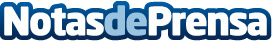 Depresión, fobias y adicciones, las enfermedades más tratadas en la consulta onlineEl psiquiatra Josep Maria Fábregas destaca la importancia de las revisiones periódicas y de recurrir a un especialista como una buena práctica para no alarmarse innecesariamenteDatos de contacto:Montserrat Arias936318450Nota de prensa publicada en: https://www.notasdeprensa.es/depresion-fobias-y-adicciones-las-enfermedades Categorias: Medicina Infantil E-Commerce Software Medicina alternativa http://www.notasdeprensa.es